Rayat Shikshan Sanstha’s                                 Balwant College, VitaDepartment of ZoologyAcademic Calendar 2023-24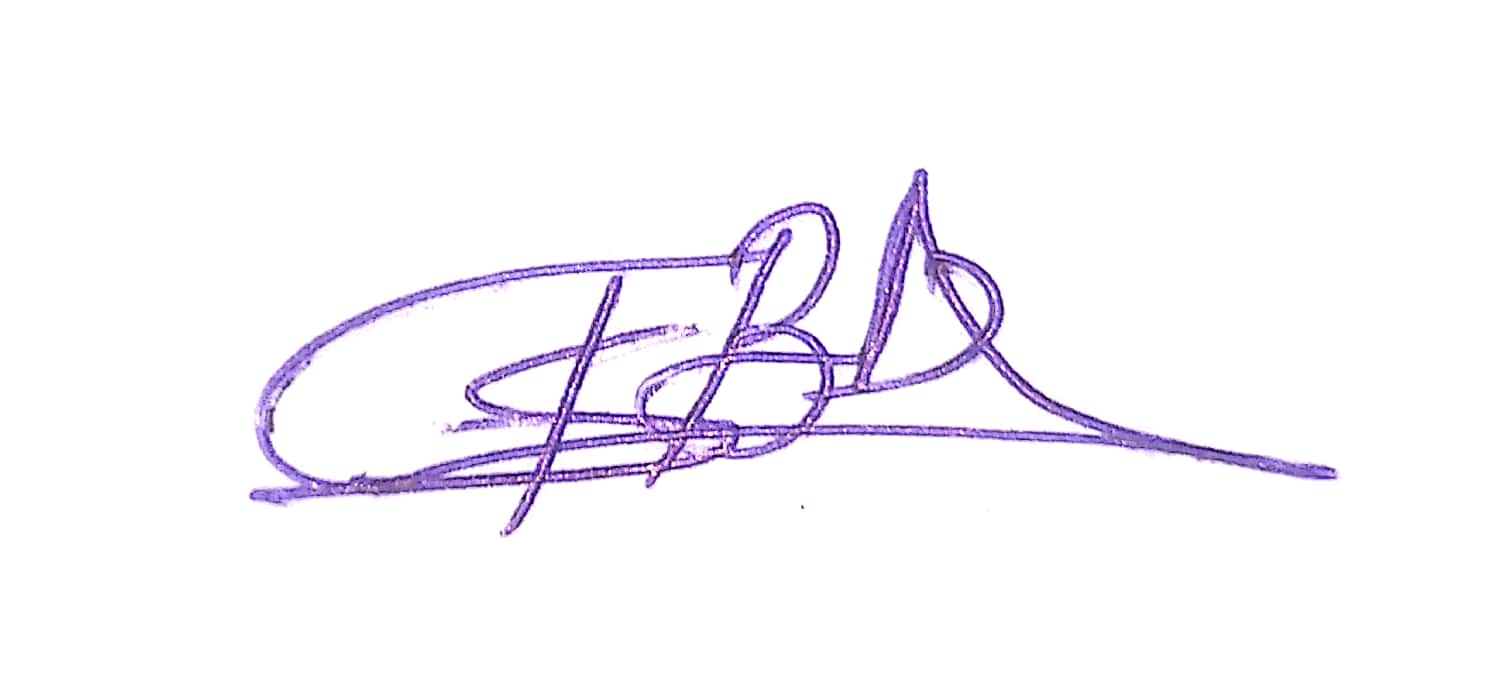                                                                                                                                                          HeadDepartment of ZoologySr. No.Departmental Activity Date 1Commencement of Ist Term 3 July 20232B.Sc.I, II, III Admission First week of July3Departmental Meeting- Annual Plan, Discussion and Distribution of syllabus and Departmental FilesCommencement of B.Sc. I Theory  Lecture Second week of July4Departmental Meeting: M.Sc. I and II admission Preparation of Documents and Presentation for NAACSubmission of list of required Equipment’s and booksThird  Week of July5Departmental Wall Magazine- Animal of the weekFourth week of July6Commencement of B.Sc.I and B.Sc.II Practical B.Sc.IIIFourth week of July7Final Admission and Commencement of B.Sc.II  Lectures and PracticalsFourth week of JulyDepartmental Meeting regarding planning of Extra- curricular and Co- Curricular Activities. First week of August 8Diagnostic test for B.Sc. I to distinguish slow and advance learners. Second week of August9Commencement of M.Sc. I and M.Sc. II Lectures and Practicals.Second week of August10Home AssignmentSecond week of August11Independence Day 15th   August 202312Guest Lecture on Snake Awareness Fourth Week of August13Organization of Teacher’s day 5th  September  202314Organization of students Seminars B.Sc. III, M.sc.I and M.Sc.II  Student.Second Week of September 15Internal Examination (B.Sc.I, II III & M.Sc.I , II)Third Week of September 16Karmveer Bhaurao Patil Jayanti Celebration - Organization Quiz Competition, Rangoli Competition, Elocution Competition, Expert talk on Karmveer Bhaurao Patil.22nd September 202317Organization of Wild Life Week (1st  - to 7th Oct. 2023) First week of October 18National Bird day, Bird count Activity (5th -12th Nov) 202319Distribution of Projects to B.Sc.III and M.Sc.II StudentsFirst Week of November20National Cancer Awareness day 7th November 202321Organization of Unit Tests (B.Sc. and M.Sc.)Industrial Visit (Short tour)Second  week of November 22Term End Meeting 11th  November 202323Commencement of IInd Term24th November 202324Organization of NET/SET Coaching (M.Sc.I and II) Departmental Meeting Fourth Week of November 26Organization of Program under MOU ActivityFourth week of November 27Discussion on short term course, Vermitechnology (B.Sc. III) and ApicultureUpdate Departmental Website First week of December 28Pre-semester of UG and PG classes Second Week of December 29Organization of Health check-up camp on the occasion of birthday of Hon. Shradchandraji Pawar (President, Rayat Shikshan Sanstha’s Satara. 12 December 202330Planning of study Tour for B.Sc.I, II, III and M.Sc.I & II Second Week of December31Organization of CIE (B.Sc.III, M.Sc.I and II Second week of December 32Organization of Unit Tests (B.Sc. And M.Sc.) Third week of December 33Organization of One Day Workshop on Applied Zoology (Goat Farming, Apiculture, Vermicomposting, Poultry and Sericulture) Second Week of January34Organization of Parent Meet Second Week of January35Organization of Alumni Meet Second Week of January 36Organization of Extension activity Physical Check-up camp (Hb, BMI, BP and Blood Group)Third week of January 37Departmental meeting: Discussion on syllabus CompletionLead College Activity Organization of one day Workshop.Third week of January 38Internal Examination of UG and PG classesFourth Week of January 39Celebration of Science Day Third Week of February 40Organization of Student Seminars (M.Sc.I) First Week of March 41Organization of Physical Check-up Camp for Ladies Faculty on Occasion of Woman’s DaySecond Week of March 42Organization of Guest Lecture M.Sc. Entrance Coaching Third Week of March43Organization of Theory and Practical Examination on Short Term Course Fourth week of March 44Departmental Meeting: Practical Completion, Journal Completion and Certification of Journal and Departmental file completion for NAACFirst week of April45Examination Duty for Practical Examination Second week of April 46Commencement of  University Examination Third week of April47World Bee day 20th May 202448Practical Examination of B.Sc.I and II.Completion of ISO/ AAA/ NAAC Documentation Fourth week of April Departmental Meeting- Completion of short term courseThird week of May50Practical Examinations of M.Sc. I and IIWebsite UpdationFourth week of May51Term End MeetingSecond week of June